Приложение к реестру мест (площадок) накопления твердых коммунальных отходов, расположенныхна территории Старицкого муниципального округа Тверской областиСхема размещения мест (площадок) накопления твердых коммунальных отходов, расположенных на территории Старицкого муниципального округа Тверской области(масштаб 1:2000)(по состоянию на 07.07.2023)Станционная сельская территорияСхема размещения мест (площадок) накопления твёрдых коммунальных отходов вд. Кореничено, д. 2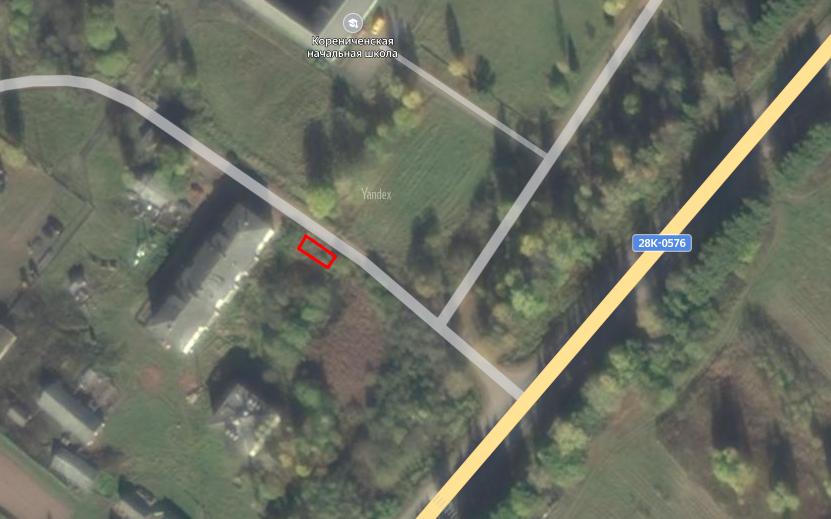 Схема размещения мест (площадок) накопления твёрдых коммунальных отходов вд. Кореничено, д. 84 (угол)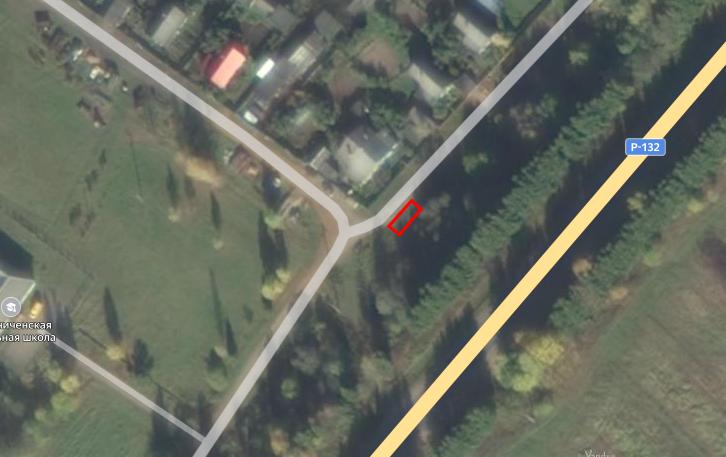 Схема размещения мест (площадок) накопления твёрдых коммунальных отходов вд. Кореничено, д. 78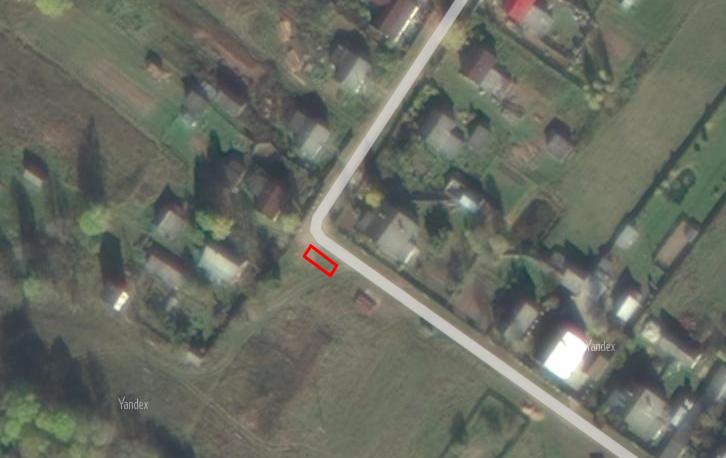 Схема размещения мест (площадок) накопления твёрдых коммунальных отходов вд. Красное (за кладбищем)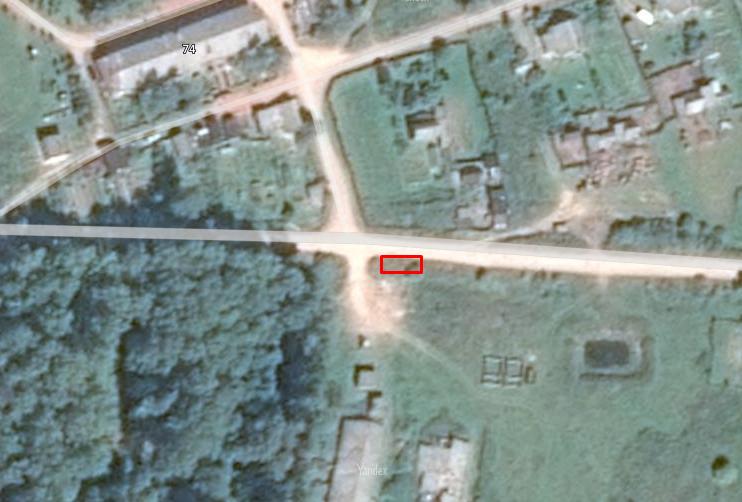 Схема размещения мест (площадок) накопления твёрдых коммунальных отходов вд. Красное (гражданское кладбище)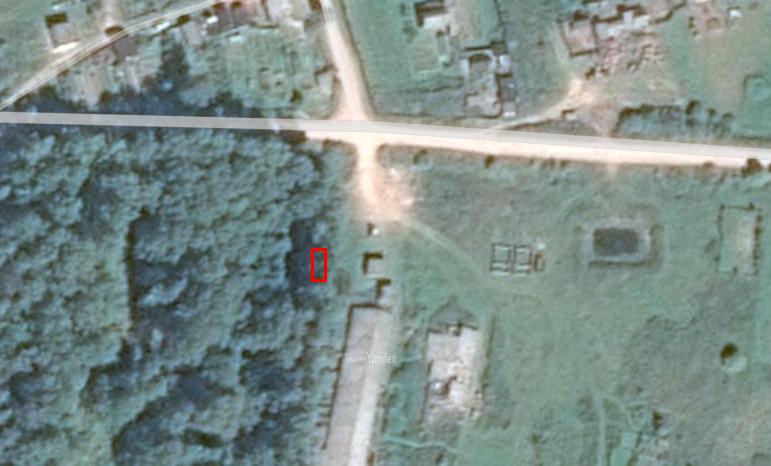 Схема размещения мест (площадок) накопления твёрдых коммунальных отходов вблизи д. Черничено (гражданское кладбище)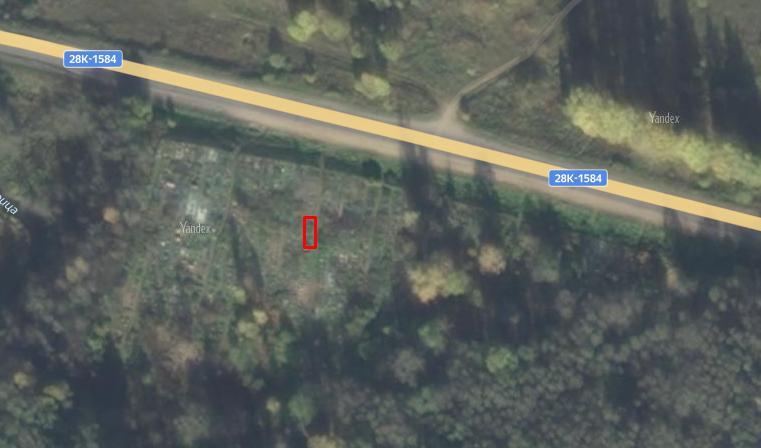 Схема размещения мест (площадок) накопления твёрдых коммунальных отходов наст. Старица, ул. Железнодорожная, д. 16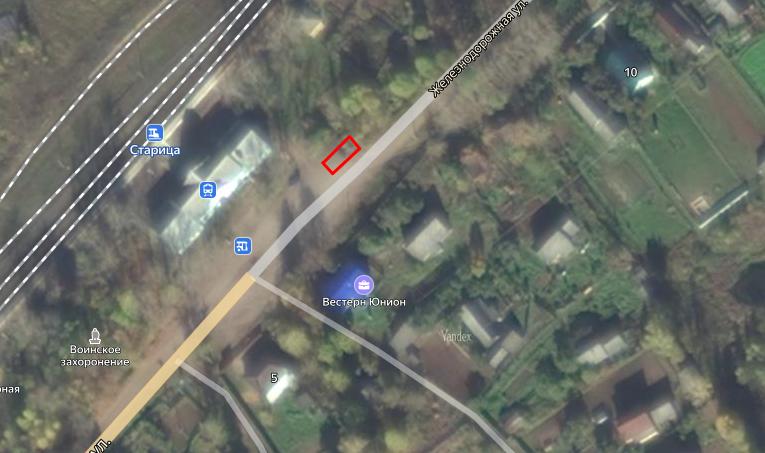 Схема размещения мест (площадок) накопления твёрдых коммунальных отходов наст. Старица, ул. Мира, д. 8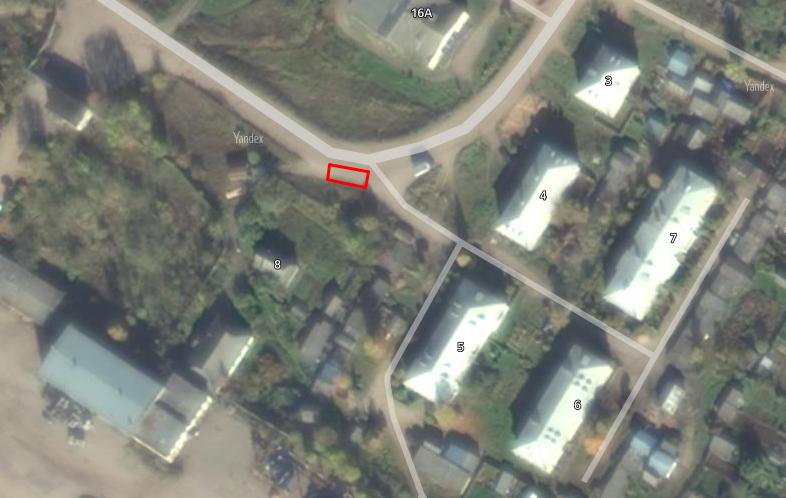 Схема размещения мест (площадок) накопления твёрдых коммунальных отходов наст. Старица, ул. Советская, д. 13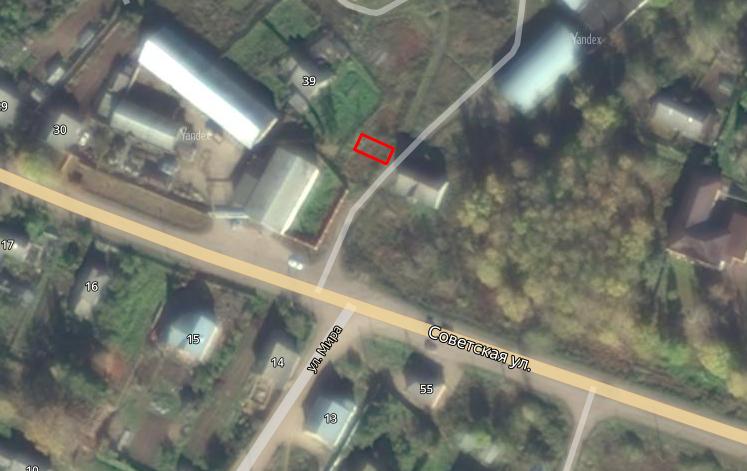 Схема размещения мест (площадок) накопления твёрдых коммунальных отходов наст. Старица, ул. Коммунистическая, д. 9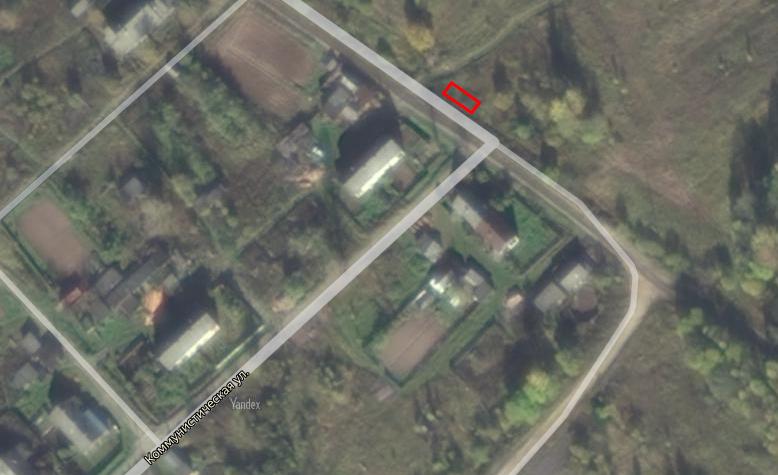 Схема размещения мест (площадок) накопления твёрдых коммунальных отходов наст. Старица, ул. Гоголева, д.64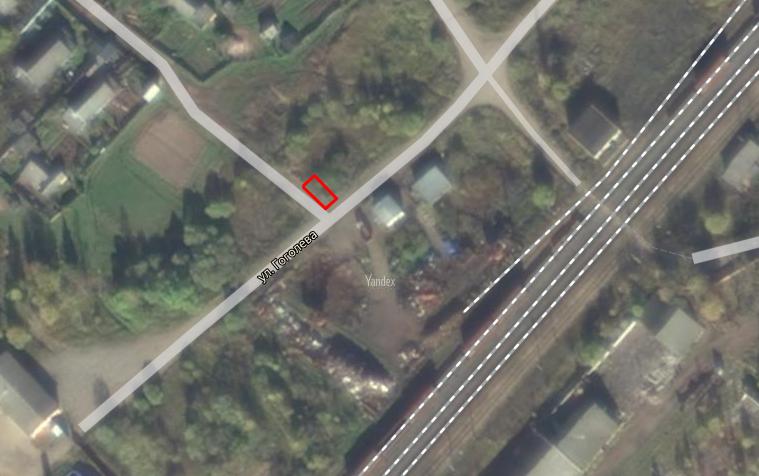 Схема размещения мест (площадок) накопления твёрдых коммунальных отходов наст. Старица, ул. Колхозная, д.45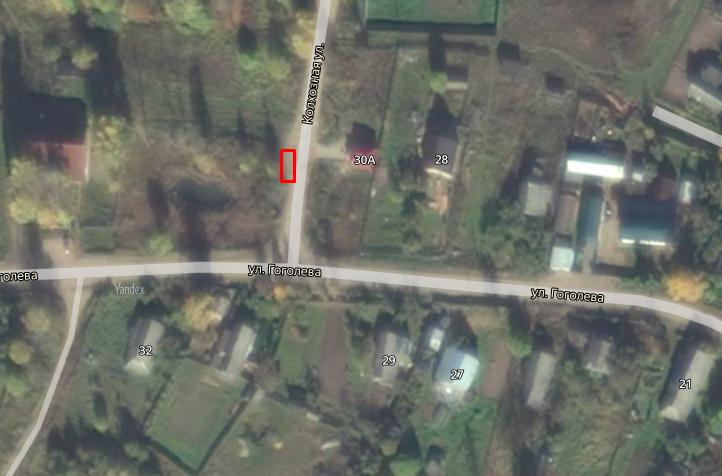 Схема размещения мест (площадок) накопления твёрдых коммунальных отходов в д. Кореничено, д.25 (у дороги)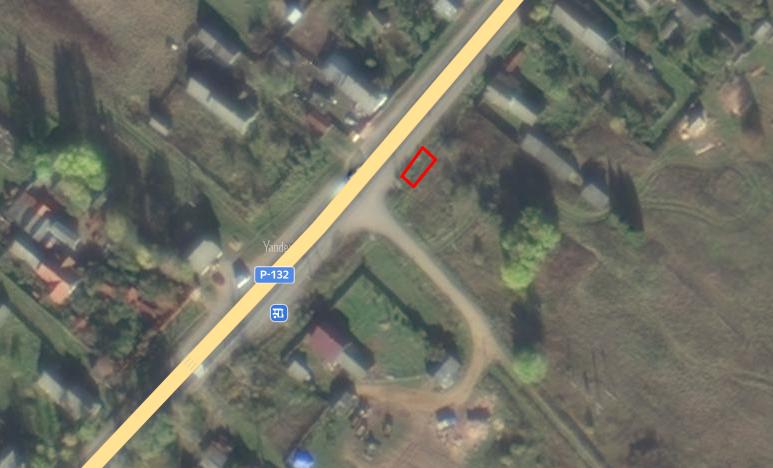 Схема размещения мест (площадок) накопления твёрдых коммунальных отходов в д. Мартьяново, д.20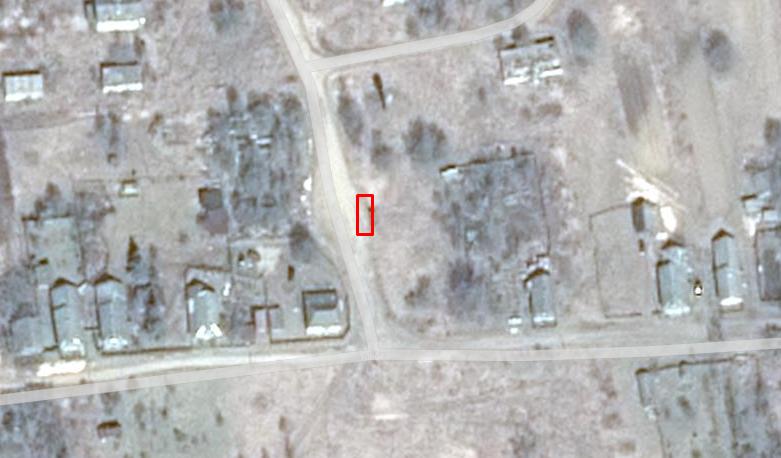 Схема размещения мест (площадок) накопления твёрдых коммунальных отходов в д. Максимово, д.22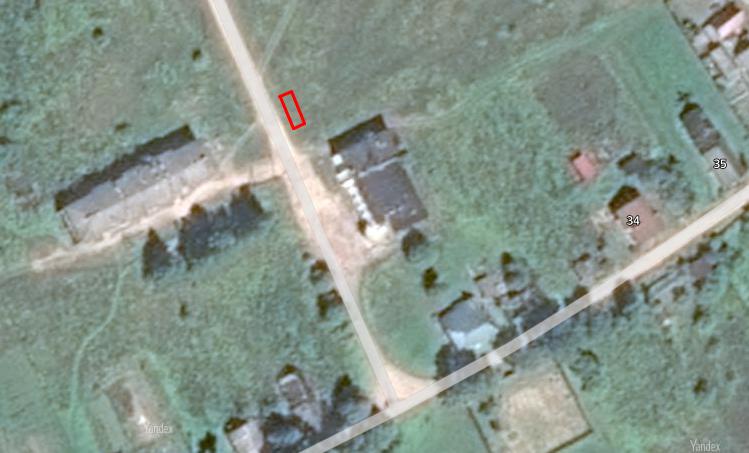 Схема размещения мест (площадок) накопления твёрдых коммунальных отходов в д. Братково, д.24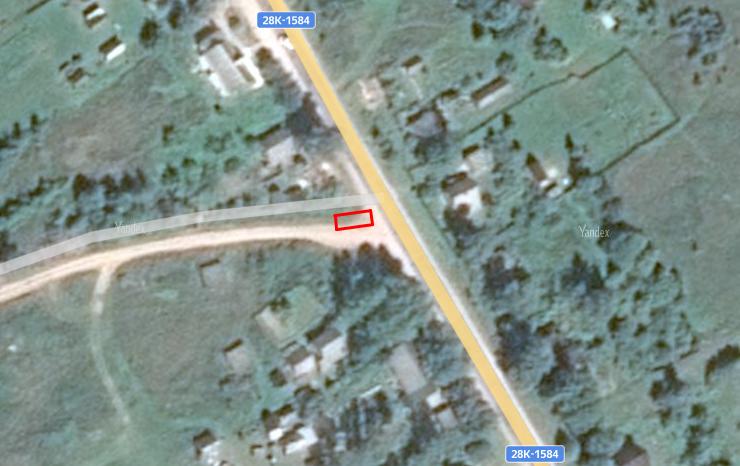 Схема размещения мест (площадок) накопления твёрдых коммунальных отходов в д. Покровское, д.22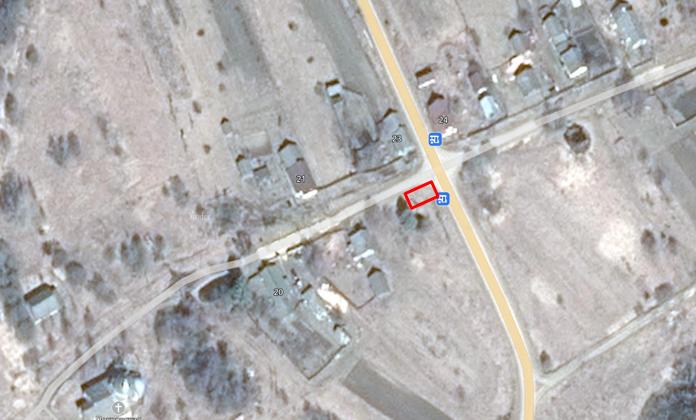 